Ref No: 23								Dated: 21-08-2019          				NOTICE INVITING e-TENDEROnline Tenders are invited for Supply, installation & commissioning of IBT Coils at Milk Chilling Centre, Ashta from reputed manufactuerers/dealers. The tender documents containing the terms and conditions can be purchased online & downloaded through following website http://www.mptenders.gov.in from 22.8.2019  11.00 AM onwards. The tender will be opened in the office of the undersigned as mentioned in tender time schedule(key date). The detailed Tender Form can be seen (only for reference) at our H.O website: www.mpcdf.nic.in‘;CHIEF EXECUTIVE OFFICERBHOPAL SAHAKARI DUGDH SANGH MARYADITHABIBGANJ, BHOPAL 462024AN ISO 9001: 2000 Certified Organization E-mail: bsdsim@gmail.com   Phone 0755-2478250 Fax: 0755-2450896TENDER DOCUMENTSchedule  I					: 	General Terms &Conditions.Schedule II					: 	Specification & Qnty & EMDSchedule  III					:	Form A & B(To be downloaded filled manually &      scanned copy uploaded online.)Schedule  IV					: 	Price Schedule to be filled on lineTender Cost					:	Rs.1000/-(One thousand only)Place of opening of Tender                     :	Meeting Hall of The Bhopal Sahakari Dugdha  Sangh Maryadit, Bhopal.Address for Communication		: 		The CEO, Bhopal Sahakari                                                                        Dugdha Sangh Maryadit,    Bhopal 462024                 CHIEF EXECUTIVE OFFICERSCHEDULE -  IGeneral Terms & Conditions for tender submission & machine supplyBhopal Sahakari Dugdha Sangh Mydt, Bhopal (BSDS), an ISO certified cooperative organization,  invites online tender from reputed manufactuerers/dealers for supply of IBT Coils at Milk Chilling Centre, Ashta strictly in adherence to the detailed specifications given in the schedule II of the tender documents.Bhopal Sahakari Dugdha Sangh Mydt., Bhopal reserves the right to accept or reject any or all tenders, which in their opinion justify such actions, without further explanation to the tenderers.DECLARATION :The submission of a tender by a tenderer implies that he/she has read the notice and conditions of the tender and the terms and conditions of contract and has made himself/herself aware of scope and specifications of the supplies to be made and the destination where the supplies have to be made and satisfied himself/herself regarding the quality and specifications of the articles. TENDER SUBMISSION:2.1	Tenders received by e-mail / by post will not be considered.2.2	The tenderer(s) should clearly state in their offer the address, telephone, fax, e-mail, PAN and GST Regn. No.  Any change in the address should immediately be communicated to the  Bhopal Sahakari Dugdh Sangh Mydt, Bhopal and correspondence thereafter will be made at the changed address.2.3	The acceptance of the tender and award of the purchase order will be the sole right of the Chief Executive Officer, Bhopal Sah. Dugdha Sangh Mydt. Bhopal who does not   bind himself to accept a  tender in whole or in part or reject any or all the tenders received without assigning any reasons and no explanation can be demanded of the cause of rejection of the tender by any tenderer. 2.4	The Chief Executive Officer, BSDSM reserves the right to place order for whole requirement with any tenderer or split the orders among one or more tenderers or not to purchase at all any item even after rate approval. 2.5	The Tenderers should submit the rates(ONLINE only) as per the enclosed Schedule IV. The conditional tenders will be rejected.2.6	No person or firm is permitted to submit more than one tender under different names.2.7	The tenderer shall not sublet the contract or assign to any other party or parties, the whole or any portion of the contract without prior written permission of Chief Executive Officer, BSDSM. 2.8	Demonstration of equipment, machines or articles available with the firm shall be arranged by the tenderer at his own cost, whenever requested by Bhopal Sah.  Dugdha Sangh Mydt.2.9	Tenderer shall fill all the details of the unit and technical details of machine exhibited for sale in the enclosed form- A,B in schedule-III. (To be uploaded –mandatory.)2.10	Tenderer must be manufacturer/dealer of machine.Bid ValidityBid shall be valid for a period of 90 days from the date of opening.Documents composing the BidTechnical bid:Technical bid form filled (Form A & B)Online EMD transaction acknowledgementAll technical data, drawing and details required as per tender document.Tender document each page sealed and signed as token of acceptance to each and every terms and conditions.Technical documents/bid should reach physically in BSDS, Bhopal upto 2.30 pm of bid opening date.Commercial BidCommercial Bid form OnlineBid pricePrice indicated on the price schedule shall be inclusive of  GST, Pkg & frdg, freight installation & Commissioning. 3.0	Earnest Money Deposit (Rs.20,000/-)EMD should be submitted online only and attach copy of proof for payment of EMD in technical bid.3.2	Any tender which is not accompanied by Earnest Money deposit are liable to be rejected.   Earnest money deposit of unsuccessful tenderers will be returned within 60 days from the date of opening of the tender. The earnest money deposit of the successful tenderers will be released on completion of supply as the case may be within the stipulated period. 3.3	No interest will be paid on the earnest money for the period during which (the EMD) lying in deposit with Bhopal Sahakari Dugdha Sangh Maryadit.PRICES:4.1	Rate should be quoted for the machine as per the specifications given in the schedule IIA of the tender document. In case of any doubt as to the meaning of any of the terms & conditions or the specifications , the tendering firm  may set forth the particulars there of and submit them to the Bhopal Sah. Dugdha Sangh Mydt, in writing that such doubts may be removed before submitting the tender.4.2	We would communicate our rate approval within 30 days of opening of tender. 4.3	The Tenderer should quote rate on FOR site basis(MCC Ashta) with installation, commissioning and satisfactory trial run. 4.4	If need be, negotiations will be done for prices and as well as terms & conditions of material supply only with the party which who offers  the lowest  rate. 4.5  	The prices charged for the material supplies under the contract by the supplier firm in no event shall exceed the lowest price at which the supplier firm sells the material of identical tender description to any other persons/ firms during the period and until the execution of all supply orders placed during contract period.  4.6	The lowest rate shall not be the only criteria for approving the tender.MODE OF DESPATCH:5.1	The material to be supplied by successful firm shall be dispatched to the specific location under prior intimation. Depending upon the type of material, the supplier shall have to carry out proper packing/crating to avoid damage during transit. 				5.2	Wharfage /Demurrage etc. on account of incorrect or delayed dispatch of material/documents shall be the responsibility of supplier and shall be recovered from the bills.LIQUIDATED DAMAGES;6.1	The time period and the date of delivery of the machine stipulated will be within 90 days.  Delivery date are fixed for supply of machine they shall be strictly adhered too. In case they are not followed, or in case of delay in execution or non-execution of the order, the Dugdha Sangh reserves the right either to cancel the order and make alternative purchases from other sources, at the risk and cost & expenses of the defaulting supplier. In case the supplies are not affected as per the schedules, the liquidated damages may be charged on the goods not so delivered as under:-6.2	If the tenderer fails to make supply as per purchase order without any valid reason, the order would be treated as cancelled and the firm may be blacklisted for future dealings and EMD also would be forfeited by the management.INSURANCE:   Insurance is to be arranged by the tenderer.8.0	INSPECTION:8.1	All the machines supplies are subject to inspection at our plant before acceptance.  If goods are rejected due to defective or wrong supply, the report of our authorized official in this respect shall be FINAL and no correspondence on the subject would be entertained. The rejected goods should be removed from our premises by the tenderer within 15 days after receipt of our inspection report failing which the same shall be returned to the supplier at his risk and expenses or disposed off in Auction and the proceeds, if any, less expenses would be credited to tenderer's account.      PAYMENT:70%  payment shall be released after receipt of machine at site.Balance 20% after completion and successful trial run & rest 10% will be released after submission of Bank Guarantee equal to 10% of order value towards performance Bank Guarantee of one year from the date of commissioning. PERFORMANCE GUARANTEE:-	If during the course of 12 months subsequent to the date of Commissioning of Machine, any goods found to be defective in materials or workmanship or develops defects during service (wherever applicable), the same shall have to be replaced by the supplier, free of all charges. All necessary arrangements on these accounts will be made by the supplier.11. TERMINATION OF CONTRACT:	If any act of commission or omission of a unit under contract brings Bhopal Sah. Dugdha Sangh Mydt. to dispute, then Bhopal Sahakari Dugdha Sangh Mydt. shall be competent to debar/blacklist the unit from further business.12. CONSEQUENCES OF BREACH OF AGREEMENT:	If any firm under the contract commits breach of any of the conditions, it shall be lawful for the Chief Executive Officer, Bhopal Sahakari Dugdha Sangh Mydt. to cancel the contract and to purchase material from any other alternate sources on the risk and cost of the defaulting unit.13. DISPUTE ARBITRATION & FINAL AUTHORITY:	13.1	It should be clearly understood that in the event of a successful tenderer failing to accept and execute the supply order, then decision of the Chief Executive Officer, Bhopal Dugdha Sangh Mydt., in this respect will be final and binding on the successful tenderer.13.2	For all matters of dispute, the decision of the Honourable Chairman, Bhopal Sah. Dugdha  Sangh Mydt. Under Arbitration and Conciliation Act. 1996 shall be final and binding on all the concerned.13.3	For all disputes, the venue for  legal course shall be at Bhopal.  							                      Chief Executive Officer         Bhopal Sahakari Dugdha Sangh Mydt. Bhopal  @@@@@@@@BHOPAL SAHAKARI DUGDHA SANGH MARYADIT, BHOPALSCHEDULE-IITender Ref. No. BSDSM/IM/2019SPECIFICATIONS OF MATERIAL TUBE TO BE USED FOR I.B.T.COILQnty Req : 1 No.EMD (Rs):  20,000/-Supply & installation of cooling coils for Milk Chilling centre Ashta.The drawing attached is tentative and you may visit the site and take actual dimension of the complete coil before submitting offer. The coil has to be supplied in disassembled condition and be finally welded and completed at sight. complete assembly is to be tested at 300 PSI before final handing over at site and a trial run will be conducted for minimum 15 days. All welded joints at site must be covered with cold zinc spray properly. All required valves and flanges must be suitable for NH3 application and class 300 SA. Test certificate of material from reputed authorized lab should be supplied before inspection by BSDS official. After assembling of coils all pipes must be deep galvanized for minimum thickness of 75-80 micron before dispatch at site and the same will be inspected at supplier's workshop by BSDS official. Proper support must be provided to keep the coils intact after assembly inside the tank. Supplier must have experience of similar installation and commissioning of NH3 refrigeration system/ coil. They should furnish the proof of the same at the time of submission of their offer in technical bid. The scope of work include removal of existing coils from ice tank in phase manner & the damage of any type caused due to removal should be rectified by the bidder at his own cost. Supplier shall have to complete the work without interruption in refrigeration system. Ice Accumulation coilsRefrigerant coils shall be fabricated of 32 mm heavy 'c' class as per IS 1239 OR 32 mm NB CS Seamless steel pipe of grade SA 106 schedule 40. This should be intended to suit the operations of these coils with pumped liquid refrigerant (over feed system) Each coil is supplied from the liquid header through a fixed metering orifice to insure even distribution of liquid. The metering orifice provided for each spiral coil circuit shall be mounted preferably horizontally instead of vertically. The coils have positive grade from the top supply header to bottom suction (Wet return) header. The suction riser incorporates a lift fitting. Suitable provision shall be made for effective draining oil, if entrapped in coil.All submerged pipe work and supports shall be pasivated or sand blasted to bare metal and hot clip galvanized/spray galvanized as the case may be.In case of hot dip galvanization wherever specified in the tender specification, the minimum zinc coating is 75 to 80 microns uniform thickness all around the surfaces.Painting of IBT (Internal surface of the tank) :The supplier shall thoroughly de-rust the ice bank tank side walls wire brush or sand blasted to the required grid and then apply one cost of 100 microns thick epoxy based high built primer followed by two coats of high built epoxy based paint of 100 microns thick for each cost of paint of approved make or equivalent and shade. After applying the second coat of finish paint as above, leave the surface undisturbed for CURING, as standard required, before installing the ice accumulation coil.    I.B.T COIL MATERIAL REQUIREMENTFOR TANK (CWT-1 & CWT-2) 18 Nos coilsNote: Quantity of material will be as per the drawing attached in last page.BHOPAL SAHAKARI DUGDHA SANGH MARYADIT,  HABIBGANJ, BHOPAL 462024								SCHEDULE – III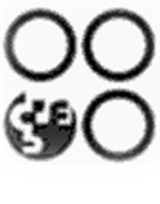 Form – A(To be uploaded - mandatory)To,Chief Executive Officer					BSDSM, BhopalDear Sir,Please find enclosed herewith scan copy of Online EMD transaction acknowledgement vide no………………dtd…………………Rs………………….towards EMD deposit. 						Seal & Signature of the of the tendererBHOPAL SAHAKARI DUGDHA SANGH MARYADIT,  HABIBGANJ, BHOPAL 462024								SCHEDULE – IIIForm – B(To be uploaded  -mandatory)To,Chief Executive Officer					Date : BSDSM, BhopalDear Sir,I/We hereby furnish below some particulars about our company/unit which will form a part of our offer submission: 1.	Name of the Co./Unit	:	__________________________________2.	Address of the Co./Unit	:	__________________________________					__________________________________3.	Telephone Nos.(with STD Code)	:__________________________________	Mobile No.			:	__________________________________	Email ID		:	__________________________________4. 	Name of the CEO/Proprietor/	:__________________________________	Partner5.	Name and designation of other	:__________________________________	Authorized signatory of the Co./Unit6.	Particulars of Regn. Certificate	:__________________________________	Issued by the competent authority	(Regn No. & Date)7.	We are manufacturer/distributor/dealer/supplier of …………….Co.(with proof)8.	GST NO. ___________dated-----------------9.	PAN Number(Permanent Account Number- Income Tax) :10.	Have your Co./Unit or its sister concern ever been black listed/ debarred by BSDSM or its sister Milk Unions or GOI /GOMP & its undertaking ? YES / NO11.	Technical details of machinery shall be supplied.(enclose sheet if required)							Seal & Signature of the							          Authorized Signatory of the Co./Unit BHOPAL SAHAKARI DUGDHA SANGH MARYADIT HABIBGANJ, BHOPAL 462024SCHEDULE – IVForm – C(To be submitted Financial Bid Online only)Note:  Purely indicative for e-tender as the rates are required to be filled on these lines in the prescribed BOQ in Excel format.(Seal & Signature of the tenderer)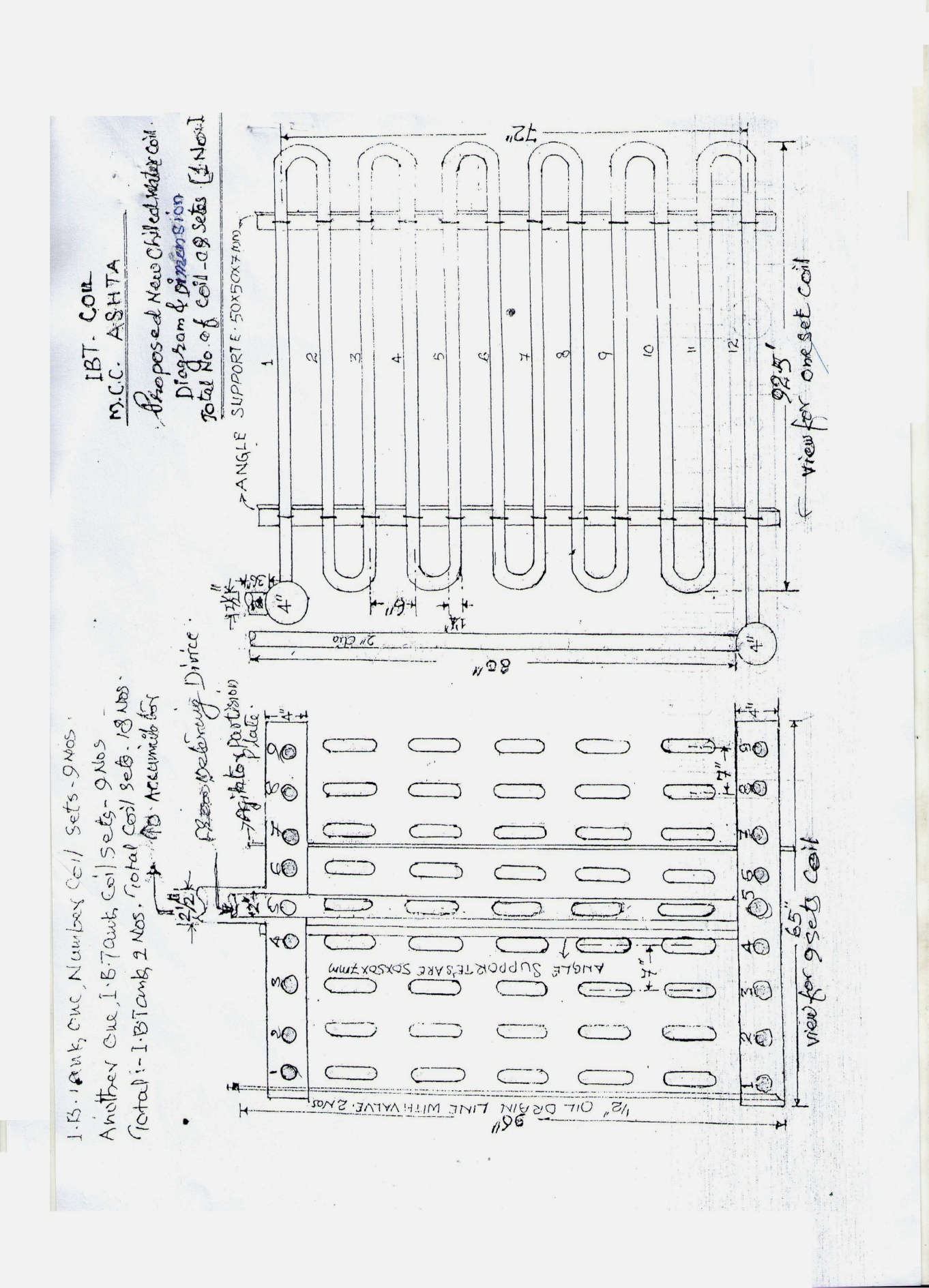 BHOPAL SAHAKARI  DUGDH SANGH MARYADITHABIBGANJ, BHOPAL 462024AN ISO 9001 : 2000 Certified Organization E-mail: bsdsim@gmail.com  Phone 0755-2478250  Fax : 0755-2450896Name of itemEMD (Rs)Tender Fee(Rs)Bid submission due date & timeTechnical Bid openingDate & timeSupply, installation & commissioning of IBT Coils at Milk Chilling Centre, Ashta20,000/-1000/-11.9.20192.30 pm12.9.2019 3.00 pmSl.No.Duration of delay	Liquidated Damages1.Upto 15 days	1% cost of the unit.2.Between 16 to 30 days2% cost of the unit3.Beyond 30 daysUpto 5% cost of the unit.S. NO.PARTICULARSSizeTotal material required(to be quoted by vendor)1.Pipe size of IBT Coil32 mm(1 ¼ )dia2Coil length from bends to bends92.5”3.Height of coil (from downwards to upwards) 2” section pipeline72”4Coil header with pipe line length4” diaLength 65”5Diameter of header and length of pipe line from accumulator2 ½” diaLength 60”6Diameter of header & length of pipeline from accumulator to downward the header.2” dia 100” length7½” pipe100” length8¼” Ammonia valveNIT Ref. No.NAME OF TENDERER:S.NoDESCRIPTIONRate/unit F.O.R Destination inclusive of all taxes/levies, installation & Commissioning etc.1IBT Coils, valves & other material using seamless steel pipe